OBČINA IZOLASTATUTARNO-PRAVNA KOMISIJA Sončno nabrežje 86310 IzolaŠtevilka: 015-02-1/99Datum:   OBČINSKI SVET OBČINE IZOLAZADEVA:	PREDLOG SPREMEMB IN DOPOLNITEV STATUTA OBČINE IZOLA – REDNI POSTOPEK PREDLAGATELJ:      	Statutarno-pravna komisijaPOROČEVALEC:      	Breda Pečan, predsednica Statutarno-pravne komisijePRAVNA OSNOVA:  	29. člen Zakon o lokalni samoupravi  (Uradni list RS, št. 94/07 – uradno prečiščeno besedilo, 76/08, 79/09, 51/10, 40/12 – ZUJF, 14/15 – ZUUJFO in 76/16 – odl. US)NAMEN:                   		Obravnava in sprejemPREDLOG SKLEPA:Občinski svet Občine Izola sprejme Spremembe in dopolnitve Statuta Občine Izola v prvi obravnavi.Spremembe in dopolnitve Statuta Občine Izola se posreduje v 20-dnevno javno obravnavo.O b r a z l o ž i t e v :1. Razlogi in cilji za sprejem sprememb in dopolnitev statuta:Zakon o ukrepih za uravnoteženje javnih financ občin (Uradni list RS, št. 14/15, v nadaljevanju: ZUUJFO) med drugimi predpisi spreminja in dopolnjuje tudi Zakon o lokalni samoupravi, pri čemer v 28. členu določa, da morajo občine določbe svojih statutov uskladiti s temi spremembami in dopolnitvami do 15. 9. 2015. Spremembe se nanašajo na 19., 19.b in 19.č člen, s katerimi se: predpisuje nezdružljivost članstva v svetu ožjega dela občine s funkcijo župana, podžupana, članstvom v nadzornem odboru občine ter z delom v občinski upravi;spreminja ureditev na področju pristojnosti ožjih delov občin, ki jih je potrebno najprej določiti s statutom in šele nato z odlokom prenesti v njihovo pristojnost teruskladitev z Zakonom o javnih financah (Uradni list RS, št. 11/11 – uradno prečiščeno besedilo, 14/13 – popr., 101/13, 55/15 – ZFisP in 96/15 – ZIPRS1617) v delu, ki določa, da so ožji deli občin, skladno z zakonom, neposredni uporabniki občinskega proračuna oz. da se jim zagotavlja, da bodo sredstva od premoženja ali plačil za storitve javne službe in druga, s proračunom občine namenjena za financiranje njihovih nalog.Ob upoštevanju navedenega se, na priporočilo Službe za lokalno samoupravo pri Ministrstvu za javno upravo, št. 007-274/2015/1 z dne 27. 3. 2015, predlaga: dodajo novih določil v 13. člen oz. določbe o sedežih ožjih delov občine; dodajo novega 13.a člena, s katerim se na novo določa, da je občinski statut tudi statut krajevnih skupnosti; črtanje 20. člena, s katerim je bilo določeno, da imajo Krajevne skupnosti svoj statut; novo opredelitev načina sodelovanja krajevnih skupnosti pri opravljanju javnih zadev v občini v 21. in 21.a členu; spremembo prvega odstavka 22. člena, v katerem se na novo določi, da financiranje krajevnih skupnosti ureja zakon.Na priporočilo Službe za lokalno samoupravo Ministrstva za notranje zadeve, št. 037-19/2013-2 z dne 28. 6. 2013, se predlaga: črtanje zadnjega stavka tretjega odstavka 16. člena, ki določa, da je izid referenduma o ustanovitvi ožjih delov občine zavezujoč, ker je ta ureditev v nasprotju s četrtim odstavkom 18. člena ZLS, ki predpisuje, da je lahko tak referendum zgolj posvetovalni; skladno z 37. členom ZLS, spremembo osme alineje 30. člena, ki določa, da občinski svet daje soglasje k na občino prenesenih zadevah iz državne pristojnosti, ker je določba v nasprotju z 140. členom Ustave Republike Slovenije; spremembo 36. člena, v katerem se na novo določa stalna delovna telesa in način oblikovanja začasnih delovnih teles občinskega sveta; v novih od 36.a do 36.e členih ureditev načina delovanja le teh; spremembo določila 110. člena, ki določa, da se občinski predpisi objavljajo v uradnem glasilu, ki ga določi občinski svet, ker je obstoječa statutarna ureditev v nasprotju z 154. členom Ustave Republike Slovenije.Ob navedenih predlogih sprememb in dopolnitev Statutarno-pravna komisija predlaga še: spremembo vsebine drugega odstavka 26. člena, s katero se na novo določa, kdaj novoizvoljeni župan nastopi mandat; črtanje določila 32. člena o nezdružljivosti funkcij; spremembo besedila 34. člena, s črtanjem prepovedi članom občinskega sveta, da podajajo predloge aktov o ustanovitvi javnih zavodov, podjetij in skladov in zamenjavo besede »planiranja« z »načrtovanja«; v skladu s 6. členom Zakona o voznikih (Uradni list RS, št. 85/16), ki določa, da samoupravne lokalne skupnosti, za načrtovanje in usklajevanje nalog preventive in vzgoje v cestnem prometu na lokalni ravni, ustanovijo svete za preventivo in vzgojo v cestnem prometu, ki delujejo kot strokovno posvetovalno telo predstavniškega organa, se v 36. členu doda Svet za preventivo in vzgojo v cestnem prometu;spremembo 37. člena, v katerem se v besedilo o strokovnem in administrativnem delu občinske uprave za potrebe občinskega sveta, dodatno določi tudi delo za potrebe delovnih teles; dopolnitev drugega odstavka 41. člena, tako da se mu doda določilo, o zahtevani večini glasov za izvolitev predsednika, pri čemer se predlaga, da sta tako predsednik kot namestnik nadzornega odbora lahko le iz vrst opozicije; dopolnitev 42. člena z določilom, da lahko tudi član nadzornega odbora, v primeru konflikta interesov, predsedniku nazornega odbora poda predlog za svojo izločitev in z določili o razlogih, na osnovi katerih bi se lahko pojavil dvom o nepristranskosti članov NO; črtanje drugega odstavka 43. člena, ki je določal, da mora NO obvezno obravnavati zadeve, ki jih s sklepom predlaga občinski svet ali župan; črtanje zadnjega stavka prvega odstavka 49. člena, ki določa, da je nadzorni odbor z osnutkom poročila o opravljenem neposrednem nadzoru dolžan seznaniti tudi župana, saj je NO pri svojem delu in sprejemanju odločitev, kot eden od organov občine, samostojen; zamenjavo besede »državljani« z besedo »volivci« v 55. členu in skladno s priporočilom Službe za lokalno samoupravo tudi črtanje vsebine 58. člena, ki določa postopek, na podlagi katerega začne podžupan, praviloma nepoklicno funkcijo, opravljati poklicno. 2. Ocena finančnih in drugih posledic, ki jih bo imel sprejem sprememb in  
       dopolnitev statuta na proračun:Sprejem sprememb in dopolnitev statuta ne bo imel finančnih posledic za proračun. Predsednica  Breda P E Č A NPriloga:	Spremembe in dopolnitve Statuta Občine IzolaPredlog sklepaNa podlagi 29 in 64. člena Zakona o lokalni samoupravi  (Uradni list RS, št. 94/07 – uradno prečiščeno besedilo, 76/08, 79/09, 51/10, 40/12 – ZUJF, 14/15 – ZUUJFO in 76/16 – odl. US), je Občinski svet Občine Izola na svoji ______ seji dne __________sprejelSPREMEMBE IN DOPOLNITVESTATUTA OBČINE IZOLA1. členPrvi odstavek 13. člena se spremeni tako, da se glasi: »Občina je, po prostorskih okoliših, povzetih iz registra prostorskih okolišev RS, razdeljena na naslednje ožje dele občine - krajevne skupnosti:- Krajevna skupnost Staro mesto. Sedež Krajevne skupnosti: Izola. Sestavljajo jo naslednji prostorski okoliši: 0001, 5, 6, 7, 8, 9, 10, 11, 12, 13, 14, 34, 35 in 36 (naselje Izola/šifra 004); - Krajevna skupnost Haliaetum. Sedež Krajevne skupnosti: Izola. Sestavljajo jo naslednji prostorski okoliši:   0002,   3,  4,  15, 24,  29,  30, 31, 32, 33, 37  (naselje Izola/šifra 004) in 0057 (naselje Jagodje/šifra 005);                   - Krajevna skupnost Livade. Sedež Krajevne skupnosti: Izola.Sestavljajo jo naslednji prostorski okoliši: 0016, 17, 18, 19, 20, 21, 22, 23, 25, 26, 27, 28, 38, 39, 40, 41 in 42  (naselje Izola/šifra 004);- Krajevna skupnost Jagodje – Dobrava. Sedež Krajevne skupnosti: Jagodje. Sestavljajo jo naslednji prostorski okoliši: 0053, 54, 55, 56, 58, 59 (naselje Jagodje/šifra 005) in  0060 (naselje Dobrava/šifra 003);- Krajevna skupnost Korte. Sedež Krajevne skupnosti: Korte. Sestavljajo jo naslednji prostorski okoliši: 0043 (naselje Baredi/ šifra 001), 0052 (naselje Cetore/ šifra 002), 0049, 50, 51 ( naselje Korte/šifra 006), 0047, 48 (naselje Malija/šifra 007), 0044, 45, 46 (naselje Šared/šifra 008) in 0062 (naselje Nožed).Poslovni naslov krajevnih skupnosti določa odlok.«2. členZa 13. členom se doda nov 13.a člen, ki se glasi:»13.a členS tem statutom se določa pravni status krajevnih skupnosti, organizacijo, pristojnosti in delovanje njihovih organov, njihovo sodelovanje s krajani in z občinskimi organi, financiranje in stvarno premoženje posamezne krajevne skupnosti ter naloge občine, ki jih na svojem območju v korist krajanov izvajajo krajevne skupnosti.«3. členZadnji stavek tretjega odstavka 16. člena se črta.4. členČrta se 20. člen.5. členBesedilo 21. člena se spremeni tako, da se glasi:»21. členKrajevne skupnosti sodelujejo pri opravljanju javnih zadev v občini, in sicer:dajejo predloge in sodelujejo pri pripravi razvojnih programov občine na področju javne infrastrukture na svojem območju, sodelujejo pri izvajanju investicij v komunalno infrastrukturo in pri nadzoru nad opravljenimi deli, sodelujejo pri pripravi programov oskrbe s pitno vodo in zaščiti virov pitne vodesodelujejo pri pridobivanju soglasij lastnikov zemljišč za delo s področja javnih služb,dajejo predloge za sanacijo divjih odlagališč komunalnih odpadkov in sodelujejo pri njihovi sanaciji,dajejo predloge za ureditev in olepševanje kraja v smislu ureditve in vzdrževanja javnih prostorov, sprehajalnih poti ipd. in pri tem sodelujejo,dajejo pobude za dodatno prometno ureditev (prometna signalizacija, ureditev dovozov in izvozov, omejitve hitrosti ipd.),oblikujejo pobude za spremembo prostorskih planskih in izvedbenih aktov ter jih posredujejo pristojnemu organu občine,dajejo mnenja glede sprememb namembnosti kmetijskega prostora v druge namene, glede predvidenih gradenj proizvodnih in drugih objektov v skupnosti, glede posegov v kmetijski prostor (agromelioracija, komasacija) in glede posegov, pri katerih je prišlo do spremembe režima vodnih virov,seznanjajo pristojni organ občine s problemi in potrebami krajanov na področju urejanja prostora in varstva okolja,sodelujejo pri organizaciji kulturnih, športnih in drugih prireditev,spremljajo nevarnosti na svojem območju in o tem obveščajo štab za civilno zaščito ter po potrebi prebivalstvo in sodelujejo pri ostalih nalogah s področja zaščite in reševanja,dajejo mnenje k odločitvi o razpolaganju in upravljanju s premoženjem, ki je skupnostim dano v uporabo za opravljanje njihovih nalog,opravljajo ostale naloge po svoji presoji, ki ne smejo posegati v ostale pristojnosti občine.«6. členZa 21. členom se doda nov 21.a člen, ki se glasi:»21.a členKrajevne skupnosti lahko opravljajo naloge iz pristojnosti občine, ki se nanašajo na krajane krajevne skupnosti in sicer:skrbijo za urejenost pokopališč in organizirajo pogrebno službo na krajevno običajen način, če ni z odlokom  določeno drugače,skrbijo za vzdrževanje javnih cest na svojem območju, če ni z odlokom določeno drugače,vzdržujejo turistično infrastrukturo (poti, spomeniki, hortikultura,..),upravljajo z lastnim premoženjem ali s premoženjem, ki jim je dano v uporabo,izdelujejo načrt zaščite in reševanja na podlagi predpisov in potreb občine,pripravljajo in izvajajo projekte v okviru celostnega razvoja podeželja in obnove vasi na svojem področju,pospešujejo kulturne, športne in druge društvene dejavnosti na svojem območju ter organizirajo kulturne, športne in druge prireditve oziroma nudijo pomoč pri takih prireditvah, kadar je organizator občina,obvezno sodelujejo pri pripravi projektov.Naloge iz prvega odstavka tega člena se podrobneje opredelijo z odlokom.«7. členPrvi odstavek 22. člena se spremeni tako,  da se glasi:»Financiranje krajevnih skupnosti ureja zakon.«8. členBesedilo četrtega in petega stavka drugega odstavka 26. člena se nadomesti z naslednjim besedilom: »Novoizvoljeni župan nastopi mandat na podlagi potrdila občinske volilne komisije o izvolitvi župana. Občinski svet ugotovi izvolitev župana na konstitutivni seji.«9. člen V tretjem odstavku 30. člena se črta 8. alineja, v 11 alineji pa se črta besedilo: «in na predlog nadzornega odbora opravi predčasno razrešitev člana nadzornega odbora.«10. člen32. člen se črta. 11. člen34. člen se spremeni tako, da se glasi:»34. členVsak član občinskega sveta lahko predlaga občinskemu svetu v sprejem  odloke in druge akte iz njegove pristojnosti, razen proračuna in zaključnega računa, koncesijskih aktov, aktov na področju prostorskega načrtovanja ter drugih aktov, za katere je z zakonom določeno, da jih sprejme občinski svet na predlog župana.«12. člen36. člen se spremeni tako, da se glasi:»36. členObčinski svet lahko ustanovi enega ali več odborov in komisij kot svoja stalna ali občasna delovna telesa.Občinski svet ustanovi odbore in komisije kot svoja stalna delovna telesa za preučevanje in pripravo mnenj k predlogom odlokov in drugih aktov, predlogom sprememb in dopolnitev odlokov in drugih aktov, ki jih sprejema občinski svet, za oblikovanje mnenj in stališč do posameznih vprašanj ter za pripravo predlogov odločitev, ki jih sprejema občinski svet.Stalni odbori občinskega sveta so:     odbor za gospodarstvo in finance,odbor za gospodarske javne službe in promet,odbor za družbene dejavnosti,odbor za okolje in prostor,Stalne komisije občinskega sveta so:komisija za mandatna vprašanja, volitve in imenovanjastatutarno-pravna komisijakomisija za kmetijstvo in ribištvokomisija za vprašanja italijanske narodnostikomisija za razvoj podeželjakomisija za regionalno in mednarodno sodelovanje.Strokovno posvetovalno telo občinskega sveta je:svet za preventivo in vzgojo v cestnem prometu. Vsak odbor ima predsednika, namestnika predsednika in 7 članov. Vsaka komisija, razen komisije za mandatna vprašanja, volitve in imenovanja in komisije za vprašanja italijanske narodnosti, ima predsednika, namestnika predsednika in 5 članov.Komisija za mandatna vprašanja, volitve in imenovanja ima predsednika, namestnika predsednika in 7 članov.Komisija za vprašanja italijanske narodnosti ima predsednika, namestnika predsednika in štiri člane. Od skupne sestave komisija predlaga svet Italijanske samoupravne narodne skupnosti predsednika komisije in dva člana.Svet za preventivo in vzgojo v cestnem prometu ima predsednika, namestnika predsednika in člane, katerih število in sestavo ter predlagatelje določa poslovnik občinskega sveta.Za proučitev posameznih zadev ali za izvršitev posameznih nalog lahko občinski svet s sklepom ustanovi tudi druga delovna telesa.«13. členZa 36. členom se dodajo novi 36.a, 36.b, 36.c, 36.d in 36.e členi, ki se glasijo:»36.a člen»Člane stalnih delovnih teles imenuje občinski svet na predlog Komisije za mandatna vprašanja, volitve in imenovanja. Komisija mora upoštevati predloge svetniških klubov in proporcionalno zastopanost strank oz. list v občinskem svetu.Občinski svet imenuje člane delovnih teles izmed svojih članov in občanov. Pri sestavi delovnih teles mora občinski svet upoštevati z zakonom določeno razmerje.Vsak član občinskega sveta lahko predlaga kandidata za člana posameznega odbora oziroma komisije občinskega sveta.Občinski svet upošteva predlog Italijanske samoupravne narodne skupnosti o sodelovanju v tistih odborih in komisijah, kjer Italijanska samoupravna narodna skupnost izrazi interes za sodelovanje.Predlog kandidatne liste za imenovanje odbora ali komisije občinskega sveta pripravi Komisija za mandatna vprašanja, volitve in imenovanja na podlagi zbranih predlogov.  Na listi kandidatov je lahko toliko kandidatov, kolikor jih šteje posamezni odbor ali komisija.Člane odborov in komisij imenuje občinski svet s sklepom. Sklep o imenovanju je sprejet, če je zanj glasovala večina vseh članov sveta.Predsednika, namestnika predsednika in člane Komisije za mandatna vprašanja, volitve in imenovanja imenuje občinski svet izmed članov občinskega sveta.Predsednika in namestnika predsednika ostalih delovnih teles občinskega sveta imenujejo člani delovnega telesa izmed sebe.«»36.b členKonstitutivno sejo delovnega telesa skliče župan in jo vodi do izvolitve predsednika. Če župan v tridesetih dneh od imenovanja ne skliče  konstitutivne seje, jo skliče najstarejši član delovnega telesa.Delovno telo vodi in zastopa predsednik. Predsednik delovnega telesa mora biti član občinskega sveta.Delovno telo veljavno sklepa, če je na seji navzoča večina članov. Odločitve sprejema s tako večino opredeljenih glasov kot je določena za sprejem posameznega akta.Po predhodnem soglasju občinskega sveta lahko delovna telesa občinskega sveta ustanovijo enega ali več pododborov. Za imenovanje članov in predsednika  pododbora ne velja omejitev iz drugega odstavka prejšnjega člena.«»36.c člen    Delovna telesa delajo na rednih in izrednih sejah.Odbori in komisije obvezno zasedajo pred sejo občinskega sveta, na kateri le ta obravnava gradiva iz njihove pristojnosti, lahko pa zasedajo tudi po lastni presoji.Predsednik delovnega telesa poroča občinskemu svetu o sklepih, pobudah in predlogih, ki jih je sprejelo delovno telo.«»36.d členDelovno področje komisij, odborov in pododborov, sklicevanje sej in drugih zadev se določi s poslovnikom občinskega sveta.Komisije in odbori občinskega sveta lahko predlagajo občinskemu svetu v sprejem odloke in druge akte iz njegove pristojnosti, razen proračuna in zaključnega računa proračuna, koncesijskih aktov, aktov na področju prostorskega načrtovanja ter drugih aktov, za katere je v zakonu  določeno, da jih sprejme občinski svet na predlog župana.«»36.e členObčinski svet lahko razreši posameznega člana delovnega telesa ali celotno delovno telo po postopku določenem za njegovo imenovanje.Obrazložen predlog za razrešitev člana delovnega telesa lahko poda predsednik delovnega telesa ali skupina najmanj treh članov občinskega sveta.Obrazložen predlog za razrešitev celotnega delovnega telesa lahko poda najmanj četrtina članov občinskega sveta.«14. člen37. člen se spremeni tako, da se glasi:»37. členStrokovno in administrativno delo za potrebe občinskega sveta in delovnih teles opravlja občinska uprava.«15. členDrugi odstavek 41. člena se spremeni tako, da se glasi:»Člani nadzornega odbora izvolijo predsednika in namestnika predsednika nadzornega odbora z večino glasov vseh članov. Predsednik in namestnik predsednika nadzornega odbora morata biti iz vrst opozicije.«16. členBesedilo 42. člena se spremeni tako, da se glasi:»42. členIzločitev člana nadzornega odbora lahko zahteva tudi nadzorovana oseba ali katerikoli član nadzornega odbora. Zahtevo za izločitev mora vložiti pri nadzornem odboru. V zahtevi je potrebno navesti okoliščine, na katere opira svojo zahtevo za izločitev. O izločitvi odloči nadzorni odbor z večino glasov vseh članov.«17. členDrugi odstavek 43. člena se črta.18. členZadnji stavek prvega odstavka 49. člena se črta.19. členBesedilo 55. člena se spremeni tako, da se glasi:»55. člen»Župana volijo volivci na neposrednih in tajnih volitvah. Volitve župana se opravijo v skladu z zakonom.«20. člen58. člen se črta.21. členTretji odstavek 110. člena se spremeni tako, da se glasi:»Predpisi se v slovenskem in italijanskem jeziku objavijo v Uradnih objavah Občine Izola v elektronski obliki.«PREHODNE IN KONČNE DOLOČBE 22. členZ uveljavitvijo teh sprememb in dopolnitev statuta prenehajo veljati statuti Krajevnih skupnosti Staro mesto (sprejet 12. 9. 1996), Izola II (sprejet 21. 9. 1996) in Livade (sprejet 12. 9. 1996), vsi objavljeni v Uradnih objavah Občine Izola, št. 15/96 ter statut Krajevne skupnosti Korte (sprejet 7. 9. 2000) in statut Krajevne skupnosti Jagodje-Dobrava (sprejet junija 2000).23. členSpremembe in dopolnitve Statuta se objavijo v Uradnih objavah Občine Izola in začnejo veljati petnajsti dan po objavi, določbe 12. in 13. člena statuta pa se začnejo uporabljati po prvih naslednjih volitvah Občinskega sveta.Številka:                                                                                                             	Izola,                                                                               mag. Igor Kolenc									ŽUPANŠtevilka:	Datum:   Na podlagi 29. člena Zakona o lokalni samoupravi (Uradni list RS, št. 94/07 – uradno prečiščeno besedilo, 76/08, 79/09, 51/10, 40/12 – ZUJF, 14/15 – ZUUJFO in 76/16 – odl. US), 30. in 101. člena Statuta Občine Izola (Uradne objave Občine Izola, št. 15/99, 17/12 in 6/14) ter 110. člena Poslovnika Občinskega sveta (Uradne objave Občine Izola, št. 2/00, 3/01 in 5/05), je Občinski svet Občine Izola, na svoji 24. redni seji dne 21. 12. 2017, sprejel naslednji S  K  L  E  P1.	Sprejme se predlog Sprememb in dopolnitev Statuta Občine Izola v prvi obravnavi in se ga posreduje v 20-dnevno obravnavo članom Občinskega sveta.2.	Občinska uprava naj po zaključku obravnave pripravi predlog Sprememb in dopolnitev Statuta Občine Izola za drugo obravnavo, in sicer tako, da pri tem upošteva pripombe, predloge in mnenja, ki bodo prispela v času obravnave. Tako pripravljen predlog odloka se posreduje v obravnavo in sprejem članom Občinskega sveta.  3.Ta sklep velja takoj.Sklep prejmejo:                                                                                                   	1.	člani Občinskega sveta,2.	v zbirko dokumentarnega gradiva,3.	arhiv Nadzorni odbor, na predlog člana NO o samoizločitvi ali na predlog predsednika NO, izloči člana nadzornega odbora iz nadzora in odločanja na seji v primeru, če so podane okoliščine, ki vzbujajo dvom o njegovi nepristranskosti.Šteje se, da so podane okoliščine iz prejšnjega odstavka, če:je odgovorna oseba, zakonit zastopnik, prokurist ali pooblaščenec nadzorovane osebe s članom nadzornega odbora v krvnem sorodstvu v ravni vrsti ali v stranski vrsti do vštetega četrtega kolena ali če je z njo v zakonski ali zunajzakonski skupnosti ali v svaštvu do vštetega drugega kolena, četudi je zakonska zveza ali zunajzakonska skupnost prenehala,je član nadzornega odbora skrbnik, posvojitelj, posvojenec ali rejnik odgovorne osebe, zakonitega zastopnika, prokurista ali pooblaščenca nadzorovane osebe,če je član nadzornega odbora udeležen ali je sodeloval v postopku, ki je predmet nadzora.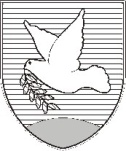 OBČINA IZOLA – COMUNE DI ISOLA OBČINSKI SVET – CONSIGLIO COMUNALESončno nabrežje 8 – Riva del Sole 86310 Izola – IsolaTel: 05 66 00 100, Fax: 05 66 00 110E-mail: posta.oizola@izola.siWeb: http://www.izola.si/  mag. Igor Kolenc    ŽUPAN